Zusammenstellung von Puk LeuchtenDie Puk Leuchten vom Hersteller Top Light sind Stücklistenartikel, sie werden aus mehreren Komponenten zu einer Leuchte zusammengefügt.Beispiel:9020071 – wird dem Kunden als Komplette Wandleuchte im Shop angezeigt, besteht aus:9020063 Gestell der Wandleuchte9020054 Glas zur Leuchte9020053 Linse zur LeuchteVorteil der Leuchtenserien Puk ist das der Kunde die Leuchten individuell zusammen stellen kann. Für uns heißt das, das wir den Kunden genau fragen müssen welche Bestandteile er genau wünscht (wenn er keine Leuchte aus dem Shop bestellt).Der Kunde kann aus folgenden Bestandteilen wählen: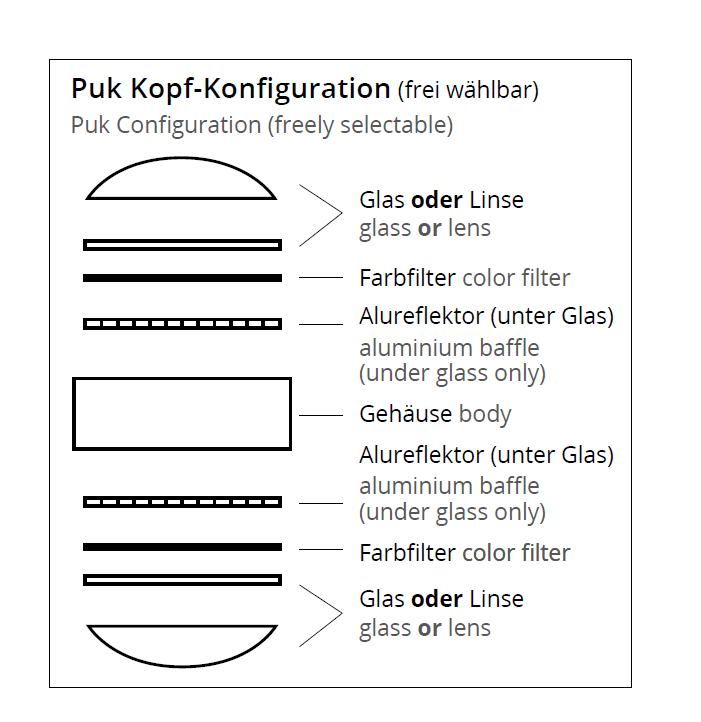 Unsere Kunden bestellen in den meisten Fällen ein Glas (unten) und eine Linse (für oben). Beispiele wie die einzelnen Bauteile wirken
(roter Kasten zeigt die meist bestellte Ausführung bei Lampenwelt):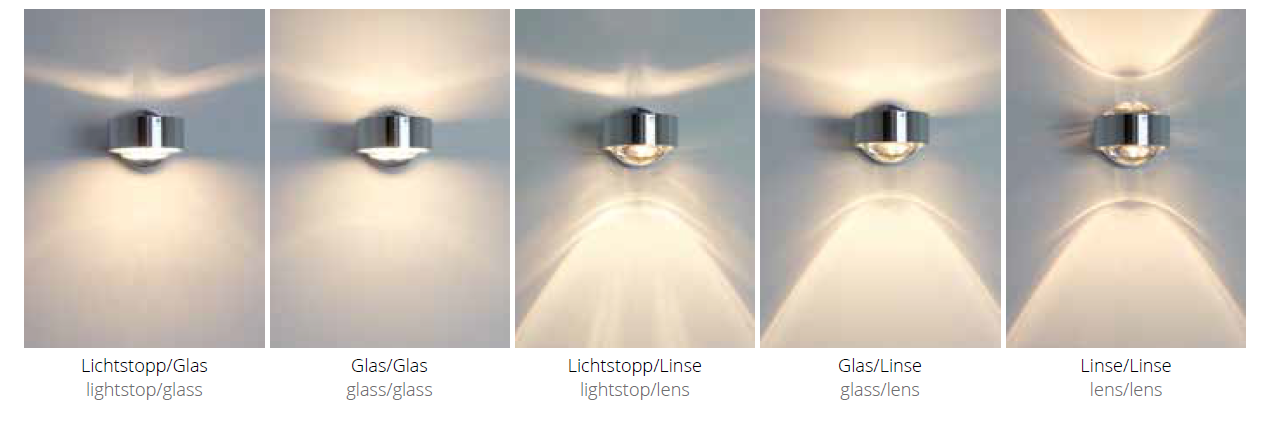 Die Farbfilter stehen in folgender Auswahl zur Verfügung: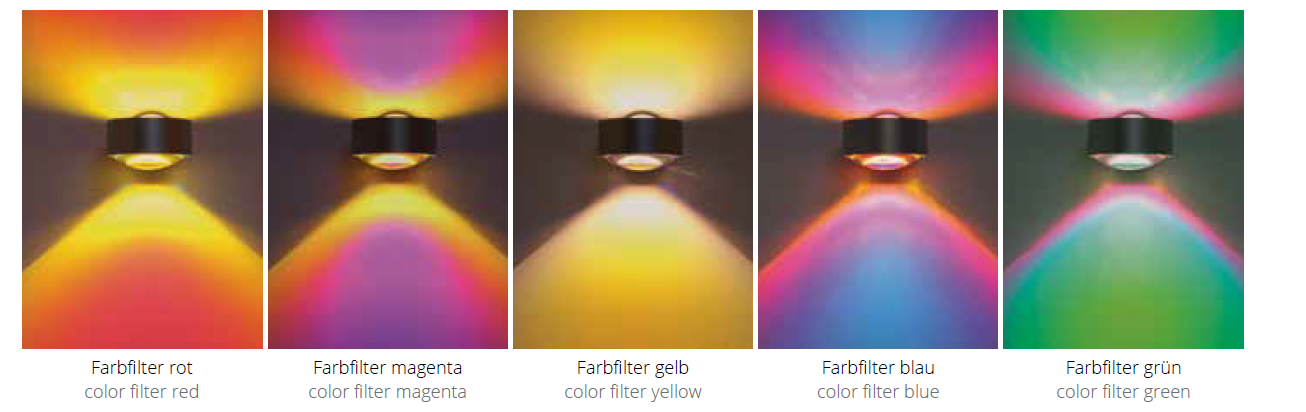 Die drei Puk Wandleuchten (auch für Outdoor erhältlich):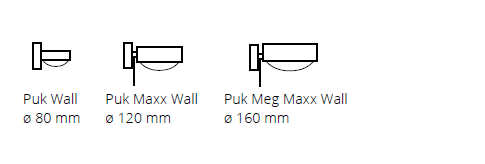 Puk Wall Zubehör:Puk Maxx Wall ZubehörWandleuchten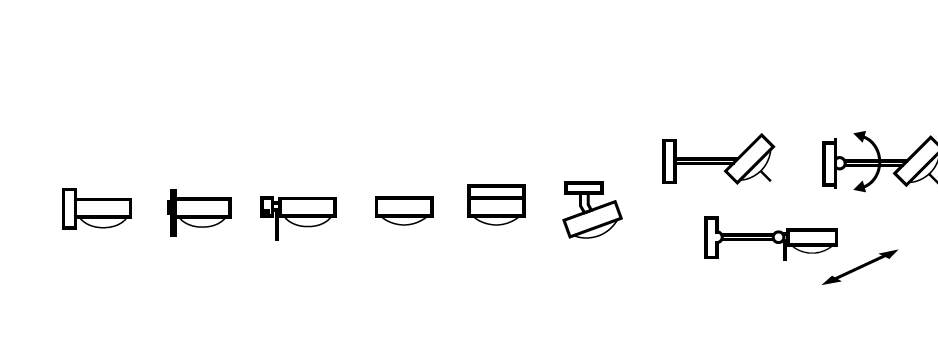 Pendelleuchten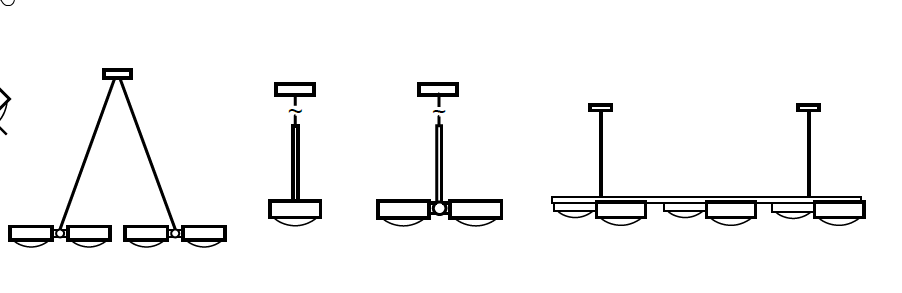 Stehleuchten: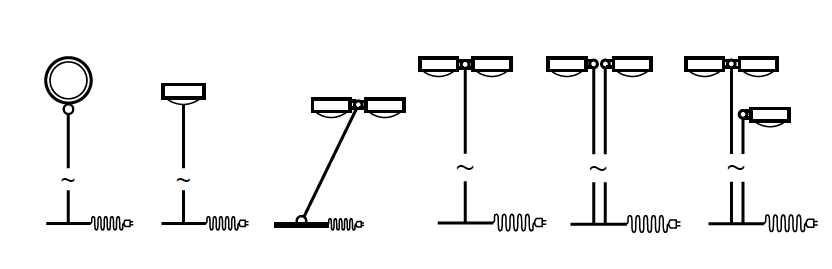 Tisch- und Klemmleuchen: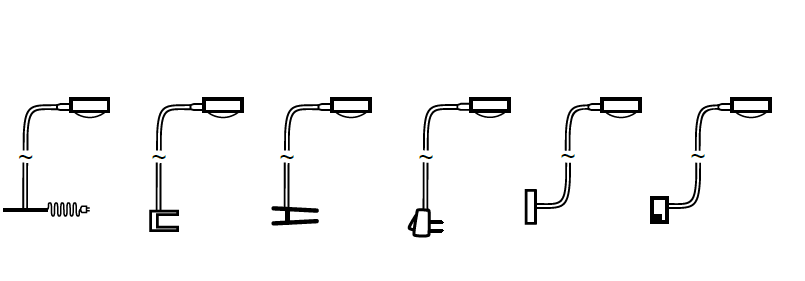 Den PUK Katalog findet ihr unter folgendem Link für weitere Infos:L:\Top Light 9020\KatalogeTitel: Puk_World_2017_AnsichtErstellt von Lisa Schlosser, 28.10.2019LampenweltnummerHerstellerartikelnummerEinsatzBeschreibung90202112-2025AlufreflektorLichtstopp (empfohlen unter Glas)90200532-2026Linseklar90209242-2026-sLinseEinseitig mattiert90200542-2027 GlasBeidseitig mattiertLampenweltnummerHerstellerartikelnummerEinsatzBeschreibungn.a.2-3035AlufreflektorLichtstopp (empfohlen unter Glas)90201492-3036Linseklarn.a.2-3036-sLinseEinseitig mattiert90201502-3037 GlasBeidseitig mattiert